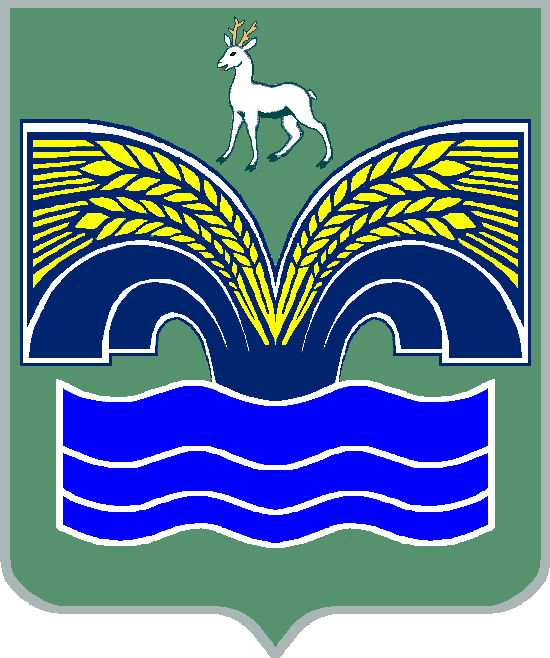 АДМИНИСТРАЦИЯСЕЛЬСКОГО ПОСЕЛЕНИЯ Новый БуянМУНИЦИПАЛЬНОГО РАЙОНА КрасноярскийСАМАРСКОЙ ОБЛАСТИПОСТАНОВЛЕНИЕот 04 мая 2021 года № 27О подготовке проекта решения Собрания представителей сельского поселения Новый Буян муниципального района Красноярский Самарской области «О внесении изменений в Правила землепользования и застройки сельского поселения Новый Буян муниципального района Красноярский Самарской области»В соответствии с частью 5 статьи 33 Градостроительного кодекса Российской Федерации, Федеральным законом от 06.10.2003 № 131-ФЗ 
«Об общих принципах организации местного самоуправления в Российской Федерации», руководствуясь Уставом сельского поселения Новый Буян муниципального района Красноярский Самарской области, главой V Правил землепользования и застройки сельского поселения Новый Буян муниципального района Красноярский Самарской области, утвержденных решением Собрания представителей сельского поселения Новый Буян муниципального района Красноярский Самарской области от 23.12.2013 № 35, постановляю:Подготовить проект решения Собрания представителей сельского поселения Новый Буян муниципального района Красноярский Самарской области «О внесении изменений в Правила землепользования и застройки сельского поселения Новый Буян муниципального района Красноярский Самарской области» (далее – проект о внесении изменений в Правила) в целях приведения текстовой части Правил в соответствие с действующей редакцией Градостроительного кодекса Российской Федерации, иными федеральными законами и нормативными правовыми актами. Установить порядок и сроки проведения работ по подготовке проекта о внесении изменений в Правила согласно приложению № 1 к настоящему постановлению.Установить порядок направления заинтересованными лицами предложений по подготовке проекта о внесении изменений в Правила согласно приложению № 2 к настоящему постановлению.Опубликовать настоящее постановление в газете «Красноярский Вестник», а также разместить настоящее постановление на официальном сайте Администрации муниципального района Красноярский Самарской области в сети «Интернет» http://kryaradm.ru/ в разделе «Поселения/Сельское поселение Новый Буян».Контроль за исполнением настоящего постановления оставляю за собой.Глава сельского поселения Новый Буянмуниципального района КрасноярскийСамарской области							    Е.Г. ТихоноваПриложение № 1к постановлению Администрациисельского поселения Новый Буянмуниципального района КрасноярскийСамарской областиот 04.05. 2021 года № 27Порядок и сроки проведения работ
по подготовке проекта решения Собрания представителей 
сельского поселения Новый Буян муниципального района Красноярский Самарской области «О внесении изменений в Правила землепользования и застройки сельского поселения Новый Буян муниципального района Красноярский Самарской области»Приложение № 2к постановлению Администрациисельского поселения Новый Буянмуниципального района КрасноярскийСамарской областиот 04.05. 2021 года № 27Порядок направления заинтересованными лицами предложений по подготовке проекта о внесении изменений в Правила землепользования и застройки сельского поселения Новый Буян муниципального района Красноярский Самарской областиЗаинтересованные физические и юридические лица вправе направлять в Комиссию по подготовке проекта правил землепользования и застройки сельского поселения Новый Буян муниципального района Красноярский Самарской области (далее также – Комиссия) предложения по подготовке проекта решения Собрания представителей сельского поселения Новый Буян муниципального района Красноярский Самарской области «О внесении изменений в Правила землепользования и застройки сельского поселения Новый Буян муниципального района Красноярский Самарской области» (далее также – проект о внесении изменений в Правила) в целях приведения текстовой части Правил в соответствие с действующей редакцией Градостроительного кодекса Российской Федерации, иными федеральными законами и нормативными правовыми актами.Предложения в письменной форме могут быть представлены лично или направлены почтой по адресу: 446390, Самарская область, Красноярский район, село Новый Буян, ул. Красноармейская, д. 19А.Рассмотрению Комиссией подлежат любые предложения заинтересованных лиц, касающиеся вопросов подготовки проекта о внесении изменений в Правила, направленные в течение 10 (десяти) дней со дня опубликования настоящего Постановления.Предложения заинтересованных лиц могут содержать любые материалы на бумажных или электронных носителях в объемах, необходимых и достаточных для рассмотрения предложений по существу.Полученные материалы возврату не подлежат.Комиссия рассматривает поступившие предложения заинтересованных лиц и направляет их в Администрацию сельского поселения Новый Буян муниципального района Красноярский Самарской области.По результатам рассмотрения предложений Комиссия направляет заявителям мотивированный ответ в письменной форме в срок не позднее 10 (десяти) дней со дня получения предложения.№МероприятияИсполнительСроки проведения работ1.Разработка проекта решения Собрания представителей сельского поселения Новый Буян муниципального района Красноярский Самарской области «О внесении изменений в Правила землепользования и застройки сельского поселения Новый Буян муниципального района Красноярский Самарской области» (далее также – проект о внесении изменений в правила)Администрация сельского поселения Новый Буян муниципального района Красноярский Самарской области (далее – Администрация поселения)Не позднее 2 месяцев со дня опубликования настоящего Постановления2.Регистрация и рассмотрение предложений заинтересованных лиц по подготовке проекта о внесении изменений в правила, подготовка мотивированных ответов о возможности (невозможности) их учета, направление указанных предложений в Администрацию поселенияКомиссия по подготовке проекта Правил землепользования и застройки сельского поселения Новый Буян муниципального района Красноярский Самарской области (далее – Комиссия)Не позднее 10 дней со дня представления предложений заинтересованных лиц в Комиссию3.Рассмотрение разработанного проекта о внесении изменений в правила, внесение предложений и замечаний по проекту, направление проекта правил в Администрацию поселенияКомиссияВ срок не позднее 10 дней со дня получения проекта правил4.Проверка проекта о внесении изменений в правила на соответствие требованиям пункта 9 статьи 31 ГрК РФ, принятие решения о направлении проекта на публичные слушания или на доработку Администрация поселенияВ срок не позднее 10 дней со дня получения проекта правил5.Принятие решения о проведении публичных слушанийГлава сельского поселения Новый Буян муниципального района Красноярский Самарской области (далее – Глава поселения)Не позднее 10 дней со дня получения проекта6.Опубликование проекта о внесении изменений в правила, решения о проведении публичных слушаний в порядке, установленном для официального опубликования нормативных правовых актов сельского поселения Новый БуянГлава поселенияС учетом периодичности выпуска газеты 7.Проведение публичных слушаний по проекту о внесении изменений в правилаКомиссия35 дней8.Доработка проекта о внесении изменений в правила с учетом результатов публичных слушаний, направление проекта о внесении изменений в правила Главе поселенияКомиссия, Администрация поселенияНе позднее 10 дней со дня получения проекта о внесении изменений в правила9.Принятие решения о направлении проекта о внесении изменений в правила в Собрание представителей сельского поселения Новый Буян муниципального района Красноярский Самарской области (далее – Собрание представителей поселения) или об отклонении соответствующего проекта и направлении его на доработкуГлава поселенияВ течение 10 дней со дня предоставления проекта о внесении изменений в правила10.Опубликование проекта о внесении изменений в правила после утверждения Собранием представителей поселения в порядке, установленном для официального опубликования нормативных правовых актов сельского поселения Новый БуянГлава поселенияВ течение 10 дней со дня утверждения проекта изменений в правила